Stoichiometry: Percent Yield/Percent Purity: Quiz 6aMake sure to SHOW ALL WORK, INCLUDE UNITS and correct SIG FIGS! For the following please include a BALANCED EQUATIONIf 5.95g of potassium perchlorate are decomposed to form potassium chloride, then 1.45g of oxygen gas is also given off.  Calculate the percentage yield of oxygen. Answers: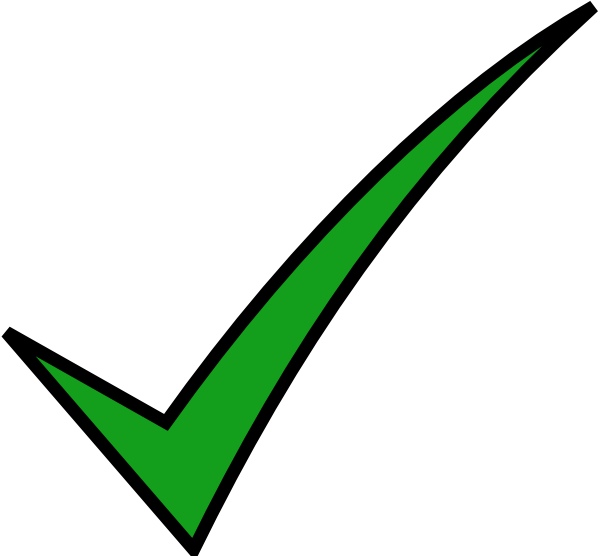 